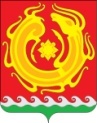 АДМИНИСТРАЦИЯМуниципального образованияНовоорский районОренбургской областиОТДЕЛ ОБРАЗОВАНИЯПриказ22.02. 2018 №53 Об  утверждении составажюри, квоты победителей и призеровмуниципального этапа областной олимпиады школьников5-8 классовВ соответствии с приказами министерства образования от 28.12.2015 №01-21/3153 «Об утверждении Положения об областной олимпиаде школьников», от 17.01.2018 №01-21/36   «О сроках и организации проведения областной олимпиады школьников 5-8 классов в 2017-2018 учебном году», приказом Отдела образования администрации Новоорского района №20 от 18.01.2018 «О сроках и организации проведения  муниципального этапа областной олимпиады школьников 5-8 классов в 2017-2018 учебном году»приказываю:Утвердить:- состав жюри муниципального этапа областной  олимпиады школьников 5-8 классов (Приложение 1);- квоту победителей и призеров муниципального этапа областной олимпиады школьников 5-8 классов  не более 45% от общего числа участников в параллели (в зависимости от количества участников, от полученного ими результата оргкомитет может принять решение об изменении квоты), при этом победителем является участник, набравший наибольшее количество баллов, победитель или призер должны набрать не менее половины  баллов от максимально возможных;график работы:- начало выполнения олимпиадных заданий – 10.10.- начало работы жюри – с 13.00 на следующий день после проведения олимпиады по соответствующему общеобразовательному предмету, кроме ОБЖ.- программы проведения олимпиад согласно приложению 2.2 Членам оргкомитета, ответственным за организацию  проведения  муниципального этапа олимпиады по предметам: 2.1.  производить тиражирование олимпиадных заданий, обеспечив режим информационной безопасности;2.2. кодировать работы обучающихся  во избежание необъективных оценок, обеспечить заполнение протокола проверки работ в соответствии с установленной квотой и требованиями к оформлению;2.3  организовать проверку олимпиадных  работ, обеспечив её объективность.   3. Руководителям общеобразовательных организаций:3.1. своевременно информировать обучающихся о календаре мероприятий олимпиады.    3.2обеспечить своевременную явку членов  жюри на проверку работ участников Олимпиады;    3.3.  обеспечить явку организаторов в день проведения олимпиады (по согласованию);    3.4. рекомендовать поощрить педагогов за участие в проверке олимпиадных работ.4    Контроль за исполнением настоящего приказа оставляю за собой.И.О. начальника ОО                                                               Ю.К. КарабаеваПриложение1 к приказу ОО  № 53 от 22. 02.2018гСостав жюри муниципального этапа областной  олимпиады школьников 5-8 классов(Место работы жюри - СОШ №2 п. Новоорск, начало работы- 13.00.на следующий день после проведения олимпиады по соответствующему общеобразовательному предмету, кроме ОБЖ) Член жюри не проверяет работы того класса, если у него есть участник из этой параллели. Математика (проверка 02.03.2018 с 13.00)1. Туля Т.М.- председатель жюри,  руководитель РМО, учитель СОШ с. Кумак.  2.Алексеева Т.П. – учитель математики    СОШ №1 п. Энергетик3. Козина Е.С.- учитель  математики СОШ №2 п. Новоорск 4. Николаева О.В..-учитель математики СОШ п. Гранитный5. Маханбетова Г.А.- учитель математики СОШ с. Горьковское6. Кальметова Т.С.- учитель математики СОШ №2 п. Энергетик7. Емельянова А.Б.- учитель математики СОШ с. Будамша9.Бартеньева Г. В.-учитель математики Первый Новоорский лицей11 Юсупова Ж.С. – учитель математики СОШ №4 п. Новоорск.12 Картбаева А.С..- учитель  математики ООШ с. Караганка13 Исенова И.К. – учитель математики СОШ с. Добровольское 14 Толеспаева К.Б.- учитель математики СОШ №1 п. Новоорск15 Жаппаспаева А.С.- учитель математики МОУ «СОШ с. Чапаевка»16 Сугралинова К.С.- учитель математики МОУ «ООШ с. Тасбулак»Биология (проверка 05.03.2018г с 13.00).1.Нефедева Е.С. –председатель, руководитель РМО СОШ №2 п. Энергетик2.Кашкина Т.Г.- учитель биологии СОШ №2 п. Новоорск3. Сиднина И.В.- учитель биологии СОШ №1 п. Энергетик3.Шурыгина Г.А.- учитель биологии СОШ №4 п.Новоорск4.Мирманова Ш.Ш.- учитель биологии СОШ п. Гранитный5.Шадрикова Т.А.. –учитель биологии СОШ № 2 п. Новоорск6. Ломоносова К.Я.- учитель биологии СОШ с. Горьковское7 Кузьмич А.В.- учитель биологии ПНЛ 8 Федорова Е.А.- учитель биологии СОШ №1 п. Новоорск9 Умаров М.Ж.- учитель биологии ООШ с. Караганка.ОБЖ  (проверка 06.03.2018г с 15.00)1. Батинькин В.Н.- председатель, руководитель РМО, СОШ с.Добровольское2. Турабаев Е.А.- преподаватель-организатор ОБЖ  СОШ №1 п.Новоорск3. Сидоров С.А. преподаватель-организатор ОБЖ  СОШ №2 п. Новоорск4. Ярко О.Н.- преподаватель-организатор ОБЖ  СОШ с. Чапаевка4. Карамышев И.В. – преподаватель-организатор ОБЖ  СОШ п. Гранитный5. Жакасов И.С.  - преподаватель-организатор ОБЖ  ПНЛ6.Манахова С.В.-преподаватель-организатор ОБЖ  СОШ №2 п. Энергетик7.Пресняков С.А.- преподаватель- организатор ОБЖ  СОШ с.Горьковское8 Якупова Е.Ю.- преподаватель – организатор ОБЖ СОШ с. Кумак.9 Калашникова Н.Ю.- преподаватель-организатор ОБЖ  СОШ №1 п. Энергетик10 Кущанов Э.Б.- преподаватель-организатор ОБЖ  СОШ с. БудамшаРусский язык (проверка 05.03.2018г с 13.00).					1.Баландина Т.Б.- председатель, руководитель РМО,  СОШ №2 п. Новоорск2.Погорелова И.В.-  учитель русского языка и литературы СОШ№1 п. Новоорск3.Герд Л.А. - учитель русского языка и литературы СОШ п. Гранитный4 Ширяеева О.Н.- учитель русского языка и литературы СОШ с. Горьковское5 Давыденко  В.А.- учитель русского языка и литературы СОШ с. Кумак6.Сапарова М.Т.- учитель русского языка и литературы ООШ с. Тасбулак7Байканова Г.К.- учитель русского языка и литературы ПНЛ8 Баймурзина М.К. -учитель русского языка и литературы СОШ с. Будамша9 Жакиянова Ф.Р.- учитель русского языка и литературы СОШ №2 п. Энергетик10Финогентова О.С. - учитель русского языка и литературы СОШ №1 п. Энергетик11 Куркова И.Н. – учитель русского языка и литературы СОШ №2 п. Новоорск12 Кривоносова Н.В.- учитель русского языка и литературы СОШ №4 п. Новоорск.История (проверка 06 марта 2018г. с 13.00)1. Спицына Н.А. – председатель, руководитель РМО, СОШ №2 п. Новоорск2 .Марченко С.В.– учитель истории, обществознания  СОШ №2 п. Энергетик3. Бебикова И.А. – учитель истории, обществознания  СОШ №1 п. Энергетик4Тасмурзин Т.М. – учитель истории, обществознания  СОШ с. Добровольское5. Баталова Т.В.- учитель истории, обществознания  СОШ п. Гранитный 6. Сальменова У.Б.- учитель истории, обществознания СОШ с. Будамша7. Гладких А.Н.- учитель истории, обществознания  ПНЛ 8. Маймакова Ж.Б.- учитель истории, обществознания ООШ с. Тасбулак 9. Айбулова С.Б. – учитель истории, обществознания СОШ п. Гранитный10.Воропаев А.Ю.– учитель истории, обществознания СОШ №2 п. Новоорск13 Полий Т.А. - учитель истории, обществознания  СОШ №4 п. Новоорск, ПНЛАнглийский язык (проверка 02.03.2018г с 13.00)1.Варфоломеева Н.Н.-председатель, руководитель РМО, СОШ №2 п. Энергетик2. Прыткова М.В. – учитель СОШ №1 п. Энергетик3. Ирхатова А.И. – учитель СОШ №2 п. Новоорск4. Шкурина Н.В. -учитель СОШ№1 п. Новоорск5 Королькова Л.Н. – учитель СОШ №4 п. Новоорск6 Давыдова И.Э.- учитель СОШ с. Кумак7 Кандыбарова М.В.. – учитель ПНЛ8 Ковтун Н.А.- учитель СОШ №2 п. Новоорск